Little Lambs Mother’s Day Out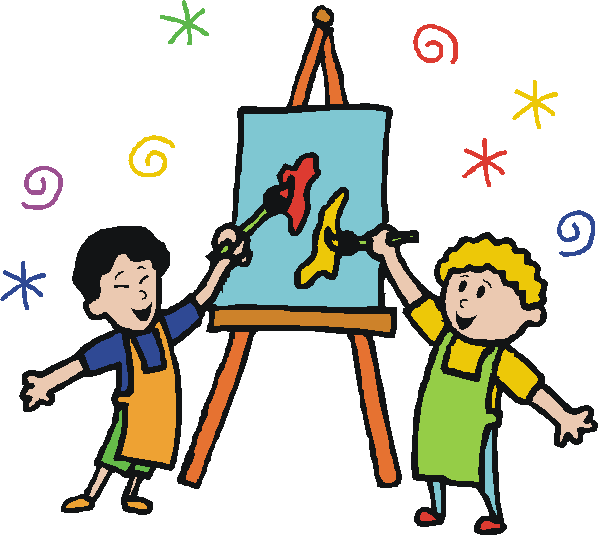 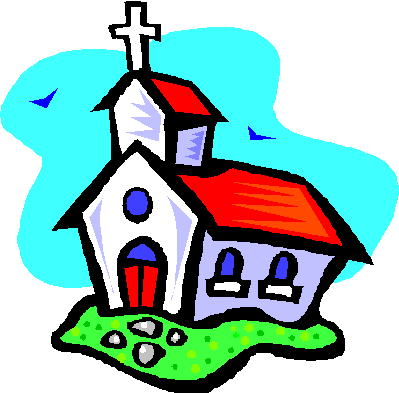 A Ministry of Liberty Baptist Church2024 – 2025 Program YearClass Date of Birth BreakdownPlacement for children in Little Lambs MDO classes will be determined by their age onSeptember 2nd of the current school year.  For example:  Your child must be three (3) years oldon or before September 2nd in order to enter the three-year-old program.One Year Old Classes:		September 3, 2022 – September 2, 2023Two Year Old Classes:		September 3, 2021 – September 2, 2022Three Year Old Classes:		September 3, 2020 – September 2, 2021Four & Five Year Old Classes:	    January 1, 2019 – September 2, 2020Fees & Tuition Rates* REGISTRATION FEE:Returning Student from the Previous Year Registration Fee:			$	  40.00 / year	New Student Registration Fee:							$	  50.00 / year* SUPPLY FEE:										$	150.00 / year* MONTHLY TUITION RATES:Tuition rates are the same amount each month for a total of nine (9) months beginning in September and ending in May of the program year.**  PROGRAM 1 TUITION    8:30 a.m. – 12:30 p.m.Two Days a Week Tuition:								$    200.00 / month	Three Days a Week Tuition:							$    250.00 / month**  PROGRAM 2 TUITION    8:30 a.m. – 2:00 p.m.	Two Days a Week Tuition:								$    250.00 / month	Three Days a Week Tuition:							$    300.00 / month	*	All age groups are offered classes either 2 or 3 days a week.		All age groups are offered classes either until 12:30 p.m. or 2:00 p.m.*	Sibling Discount:  If you have more than 1 child enrolled in our program, you will receive		a 10% discount off your youngest child’s monthly tuition.If you decide your child will not be attending our 2024-2025 program after registration, you must notify us by August 1, 2024 or you will be responsible for paying 1st months tuition.